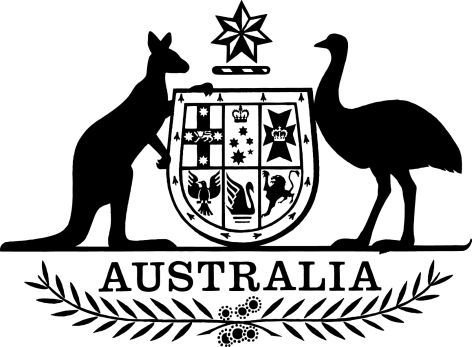 Australian Capital TerritoryNational Land (Parking) Repeal Ordinance 2014I, Quentin Bryce AC CVO, Governor-General of the Commonwealth of Australia, acting with the advice of the Federal Executive Council, make the following Ordinance under the Seat of Government (Administration) Act 1910.Dated 17 February 2014Quentin BryceGovernor-GeneralBy Her Excellency’s CommandJamie BriggsAssistant Minister for Infrastructure and Regional DevelopmentContents1	Name of Ordinance	12	Commencement	13	Authority	14	Schedule(s)	1Schedule 1—Amendments	2National Land Ordinance 1989	2Reserved Laws (Administration) Ordinance 1989	2Schedule 2—Repeals	3National Land (Parking) (Consequential Amendments) Ordinance 1994	3National Land (Parking) Ordinance 1994	31  Name of Ordinance		This Ordinance is the National Land (Parking) Repeal Ordinance 2014.2  Commencement		This Ordinance commences on the day after it is registered.3  Authority		This Ordinance is made under the Seat of Government (Administration) Act 1910.4  Schedule(s)		Each instrument that is specified in a Schedule to this instrument is amended or repealed as set out in the applicable items in the Schedule concerned, and any other item in a Schedule to this instrument has effect according to its terms.Schedule 1—Amendments National Land Ordinance 19891  Subsection 4(3)Omit “National Land (Parking) Ordinance 1994”, substitute “National Land (Road Transport) Ordinance 2014”.Reserved Laws (Administration) Ordinance 19892  Subsection 4(6)Omit “National Land (Parking) Ordinance 1994”, substitute “National Land (Road Transport) Ordinance 2014”.Schedule 2—RepealsNational Land (Parking) (Consequential Amendments) Ordinance 19941  The whole of the OrdinanceRepeal the Ordinance.National Land (Parking) Ordinance 19942  The whole of the OrdinanceRepeal the Ordinance.